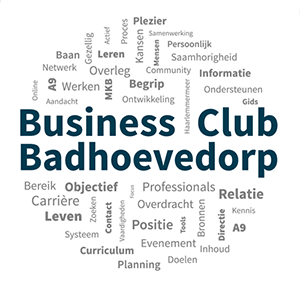 Agenda Algemene LedenVergadering (ALV) BCB20 april 2023  om 18.00 uurRamada Hotel aan de Sloterweg 299 te BadhoevedorpOpening Ingekomen stukken en mededelingen.Verslag A.L.V. d.d. 7 april 2022Het verslag is te lezen op onze BCB-website. (Tab : besloten informatie)Terugblik op de evenementen en bestuursjaar 2022 - 2023Huidige ontwikkelingen en vooruitblik 2023-2024Jaarrekening 2022Het verslag is te lezen op onze BCB-website. (Tab : besloten informatie)Leden worden verzocht vooraf hun eventuele vragen en/of opmerkingen bij het secretariaat kenbaar te maken.Verslag kascommissie bestaande uit: Brord Haaker en Vincent Haaker.Benoeming nieuw lid kascommissie.
      Begroting 2023Het verslag is te lezen op onze BCB-website. (Tab : besloten informatie)9.   Bestuurszaken
      Peter Verdaasdonk treedt af als bestuurslid en is niet herkiesbaar. 
      Het bestuur stelt voor om, na goedkeuring van de vergadering, Brigitte de Weij toe 
      te laten treden als nieuw bestuurslid van de BCB.
      Bestuursleden John Nieuwland en Charles Catalani blijven aan.   10.    Goedkeuring Statuten / WBTR / akte passeren bij volmacht.   11.    Live enquête, vragen m.b.t  de inhoud, programmering BCB, wat verwachten leden,   
            wat heeft de BCB te bieden.    12.    Rondvraag    13.   Sluiting